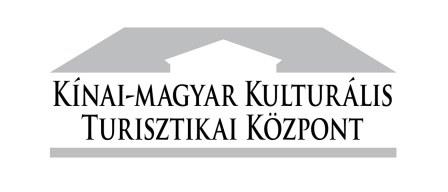 A Győry család emlékei kiállítás és a Kínai kultúrát bemutató kiállításBelépőjegy árakFelnőtt jegy : 700 FtGyermek jegy: 350 FtCsaládi jegy: 1200 FtCsoportos jegy ( legalább 10 fő ): 550 FtKedvezményes jegy( helyi lakos, nyugdíjas ): 500 FtA belépőjegy ár érvényessége 2018. december 30.Perkátai Kínai Központ Nonprofit Kft.Elérhetőség: tel.: 0625/889 102; 0620 381 55 26email: kinaikozpont@gmail.com